Відділ освіти виконавчого комітету Золотоніської міської ради  Золотоніська загальноосвітня школа І-ІІІ ступенів № 3 Золотоніської міської ради Черкаської областіНАКАЗм. ЗолотоношаВід  ___________  2022 року                             				    №  ___Про внесення змін щодо структуру 2021-2022 н. р. Відповідно до Закону України «Про освіту», статті 16 Закону України про «Загальну середню освіту», п.13 Положення про загальноосвітній навчальний заклад, затвердженого Постановою Кабінету Міністрів України від 27.08.2010 №778, указу Президента України № 64/2022 «Про введення воєнного стану в Україні», Рішення Ради національної безпеки і оборони України від 24.02.2022 «Про введення в дію плану оборони України та Зведеного плану територіальної оборони України», рекомендацій Міністерства освіти і науки для шкіл, які навчаються в чотири чверті, розділу III Положення про дистанційну форму здобуття повної загальної середньої освіти, затвердженого наказом Міністерства освіти і науки України від 08.09.2020 року № 1115, зареєстрованим у Міністерстві юстиції України 28.09.2020 р. за № 941/35224, листа відділу освіти виконавчого комітету Золотоніської міської ради від 17.08.2021 № 709, до Методичних рекомендацій щодо оцінювання результатів навчання учнів 1-4 класів закладів загальної середньої освіти, затверджених наказом Міністерства освіти і науки України від 13.07.2021 № 813, Закону України "Про внесення змін до деяких законодавчих актів України в сфері освіти" від 24 березня 2022 року № 2157-IX; наказ Міністерства освіти і науки України від 28.02.2022 № 232 "Про звільнення від державної підсумкової атестації учнів, які завершують здобуття початкової та базової загальної середньої освіти у 2021/2022 навчальному році", зареєстрований у Міністерстві юстиції України 03 березня 2022 року за № 283/37619, наказу МОН України від 01.04.2022 № 290 «Про затвердження методичних рекомендацій щодо окремих питань завершення 2021-2022 н. р.», листа Управління освіти і науки Черкаської обласної військової адміністрації від 04.04.2022 № 172/02/4-01-20 «Про методичні рекомендації щодо окремих питань завершення 2021-2022 н. р.», із метою дотримання вимог щодо 175 навчальних днів та забезпечення організованого початку нового 2021-2022 навчального рокуНАКАЗУЮ:1. Завершити  2021-2022 навчальний рік 31 травня 2022 року.2. Заступнику директора з НВР Павленко А. Г. забезпечити виконання освітніх програм та навчального плану за рахунок ущільнення навчального матеріалу, організації самостійної навчальної діяльності учнів, додаткових консультацій із використанням технологій дистанційного навчання.3. Учителям-предметникам:3.1. Внести відповідні зміни до календарно-тематичного планування з предметів інваріантної та варіантної складової навчального плану закладу освіти для забезпечення якісного виконання програм без психологічної підтримки дітей, у тому числі після завершення навчального року.3.2. Здійснювати оцінювання результатів навчання здобувачів освіти з використанням технологій дистанційного навчання.3.3. Зараховувати всі оцінки, які отримав учень (учениця) упродовж ІІ семестру незалежно від місця навчання3.4. Здійснювати семестрове оцінювання за II семестр за результатами тематичного та поточного оцінювання, отриманого учнями під час очного, змішаного і дистанційного навчання.3.5. Здійснити річне оцінювання за відсутності в учнів результатів підсумкового оцінювання за II семестр за результатами I семестру з урахуванням поточного оцінювання в II семестрі.3.6.Здійснювати річне оцінювання рекомендуємо на підставі семестрових або скоригованих семестрових оцінок. 3.7. Здійснити у 1-4 класах підсумкове оцінювання за рік з урахуванням динаміки досягнення того чи іншого результату та спостережень учителя за учнями.4. Звільнити здобувачів загальної середньої освіти від проходження державної підсумкової атестації.5. Зробити запис "звільнений(а)" у відповідній графі додатка до документа про освіту.6. Здійснити переведення учнів на наступний рік навчання на підставі результатів підсумкового (семестрового та річного) оцінювання учнів.7. Здійснити видачу документів про освіту та заповнення додатків до 01.08.2022.8. Практичному психологу Гайдамаці Л. В. звернути увагу на необхідність психологічної підтримки дітей, у тому числі після завершення навчального року. 9. Відповідальній за роботу шкільного сайту Пузєєвій І. Я. розміщувати даний наказ на сайті школи.10. Відповідальність за виконання даного наказу покласти на заступника директора з навчально-виховної роботи Павленко А. Г.  11. Контроль за виконання залишаю за собою.Директор школи                                    Лариса ПАВЛЕНКО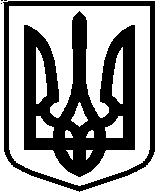 